Новые документы в системе «Техэксперт: Нефтегазовый комплекс»за мартНормы, правила, стандарты нефтегазового комплекса.32 документа (представлены наиболее интересные)ГОСТ 3.1114-79 от 04.01.1979 «Единая система технологической документации (ЕСТД). Правила оформления документов, применяемых при нормировании технологических процессов (операций). Технико-нормировочная карта».ГОСТ Р ИСО 21087-2023 от 14.02.2023 «Газовый анализ. Методы анализа водородного топлива для топливных элементов с протонообменными мембранами».ГОСТ Р ИСО 50001-2023 от 16.02.2023 «Системы энергетического менеджмента. Требования и руководство по применению».ПНСТ 688-2022 от 30.12.2022 «Нефтяная и газовая промышленность. Системы подводной добычи. Проектирование и монтаж электрических систем. Методические указания».ПНСТ 693-2023 от 13.01.2023 «Нефтяная и газовая промышленность. Системы подводной добычи. Взрывоопасные среды. Электростатическая опасность. Основные положения».Основы правового регулирования нефтегазового комплекса.28 документов (представлены наиболее интересные) Распоряжение Ростехнадзора N 9-рп от 28.02.2023 «Об утверждении вопросов тестирования по разделу "Требования промышленной безопасности в химической, нефтехимической и нефтегазоперерабатывающей промышленности" Перечня областей аттестации в области промышленной безопасности, по вопросам безопасности гидротехнических сооружений, безопасности в сфере электроэнергетики, утвержденного приказом Федеральной службы по экологическому, технологическому и атомному надзору от 4 сентября 2020 г. N 334».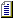  Приказ Минэнерго России N 95 от 22.02.2023 «Об утверждении Порядка мониторинга цен на российскую нефть, поставляемую на экспорт». Федеральный закон N 71-ФЗ от 18.03.2023 «О внесении изменений в статьи 2 и 3 Федерального закона "О газоснабжении в Российской Федерации" и Жилищный кодекс Российской Федерации».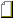 Проект приказа Министерства природных ресурсов и экологии РФ «Об утверждении Методических рекомендаций по заполнению формы отчета об организации и о результатах осуществления производственного экологического контроля» (публичное обсуждение завершено 31.03.2023).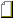 Комментарии, статьи, консультации.20 консультаций (представлены наиболее интересные)Применение разъемных (фланцевых) соединений трубопроводов на многоярусных трубопроводных эстакадах.Является ли СТО Газпром 2-1.16-055-2006 обязательным для исполнения для предприятий - изготовителей МТР.В каких случаях, согласно ГОСТ 3900-2022, можно округлять температуру в соответствии с п.4.6.5, а в каких необходимо руководствоваться п.4.6.7.Легитимно ли требовать предоставление сертификатов ТР ТС на комплектную поставку на этапе проведения закупочных процедур.ГОСТ 3900-2022, введенный взамен ГОСТ 3900-85, не гарантирует эквивалентности результатов оценки соответствия при применении методов этих стандартов.